March April 2010 newsletter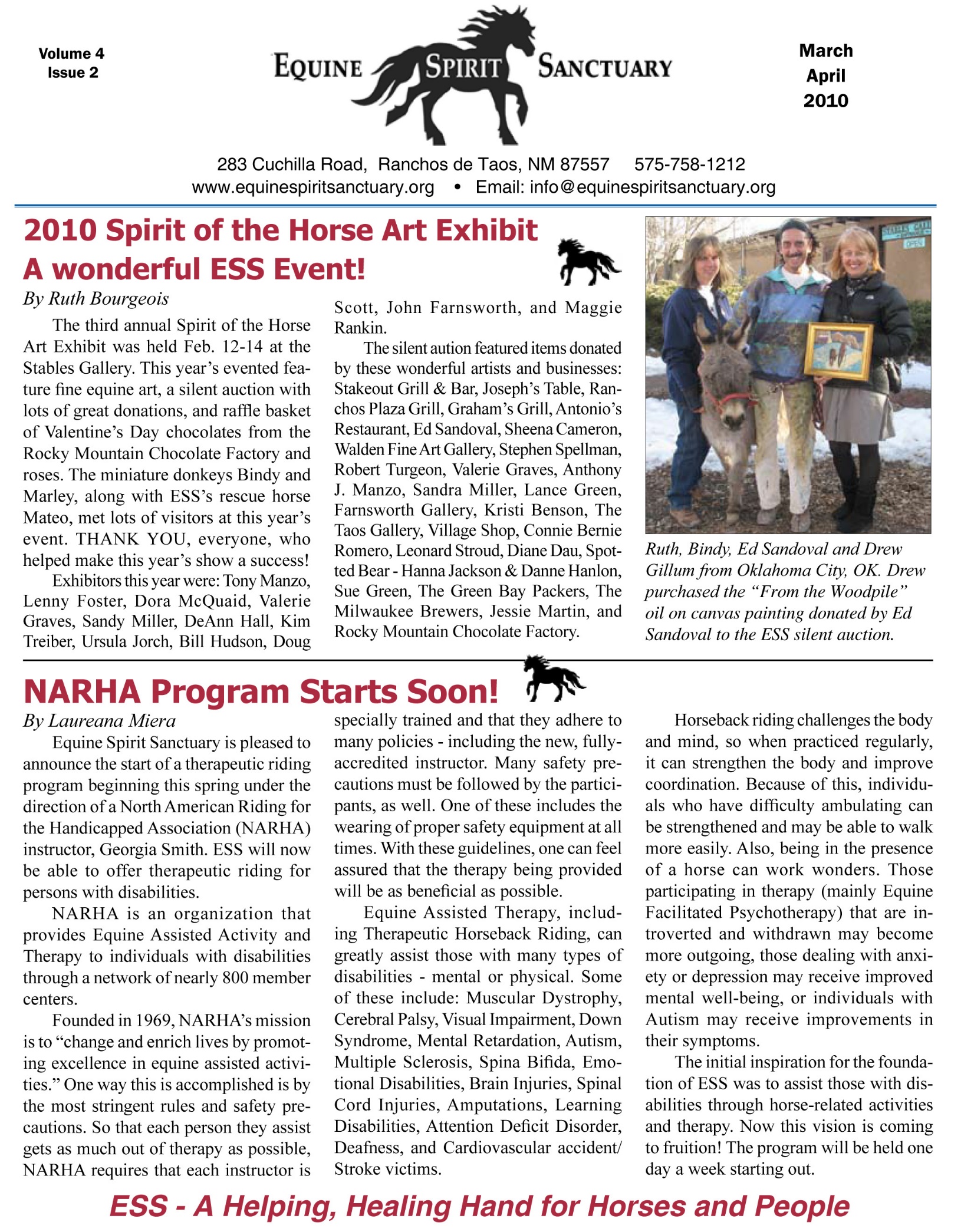 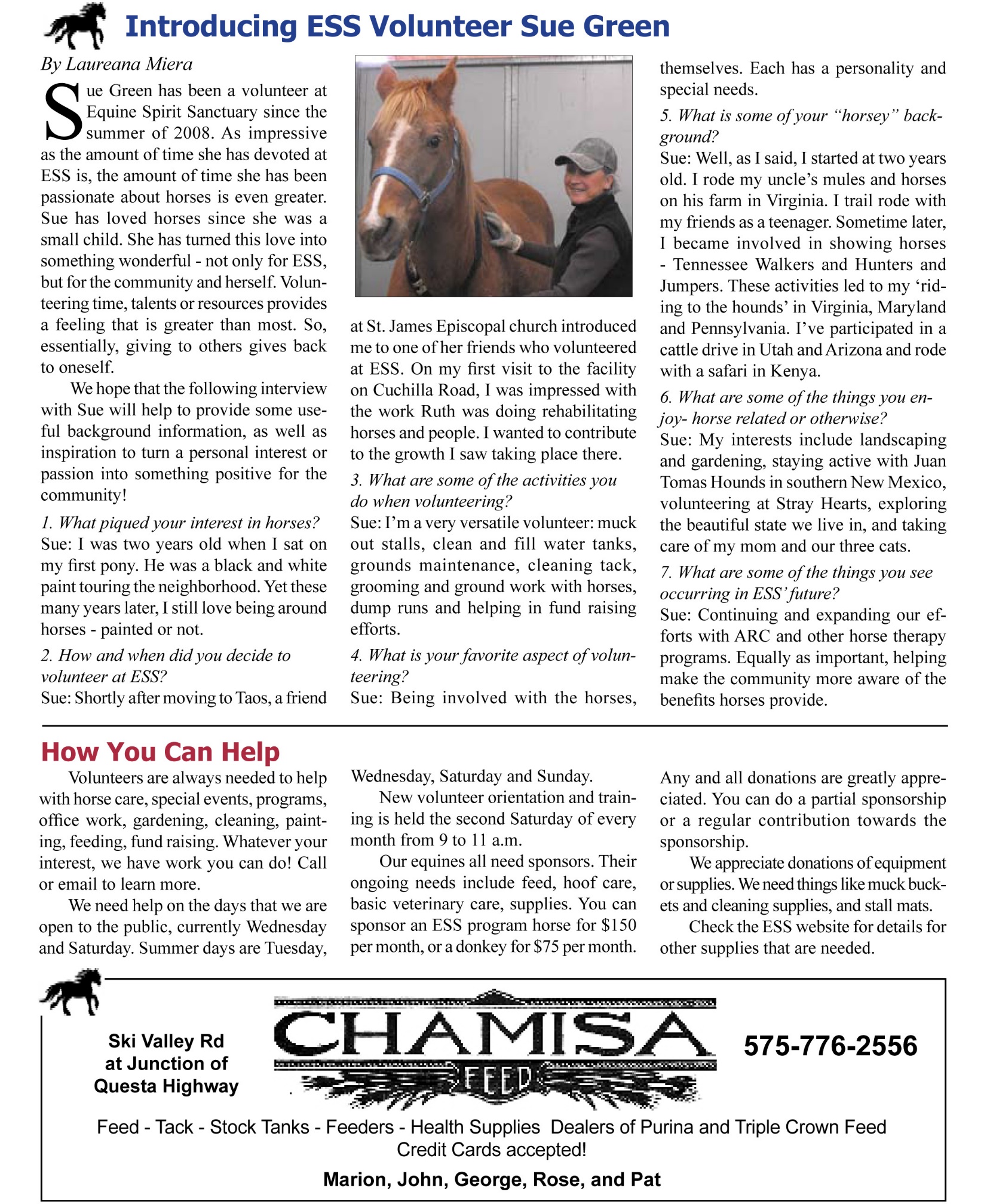 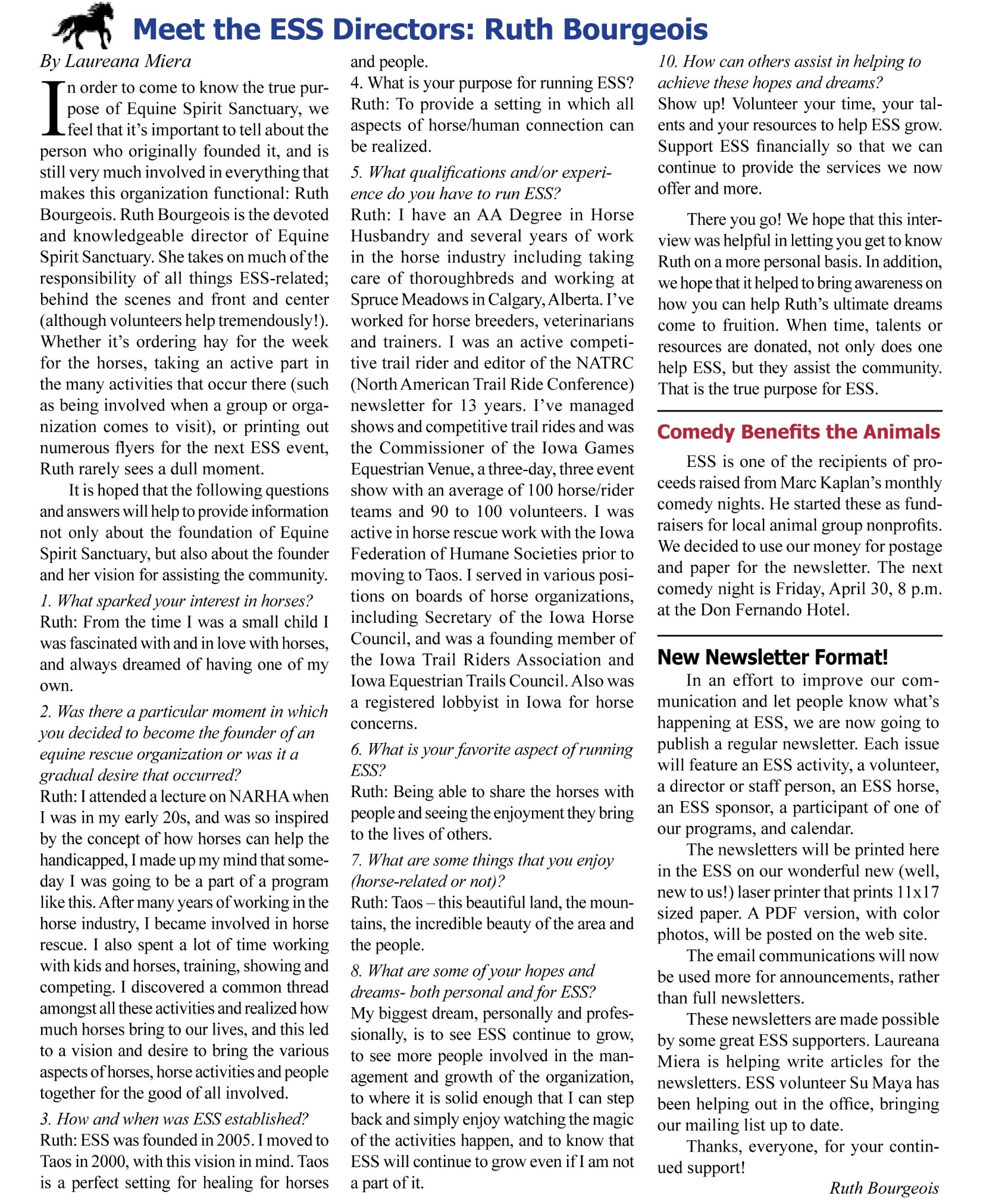 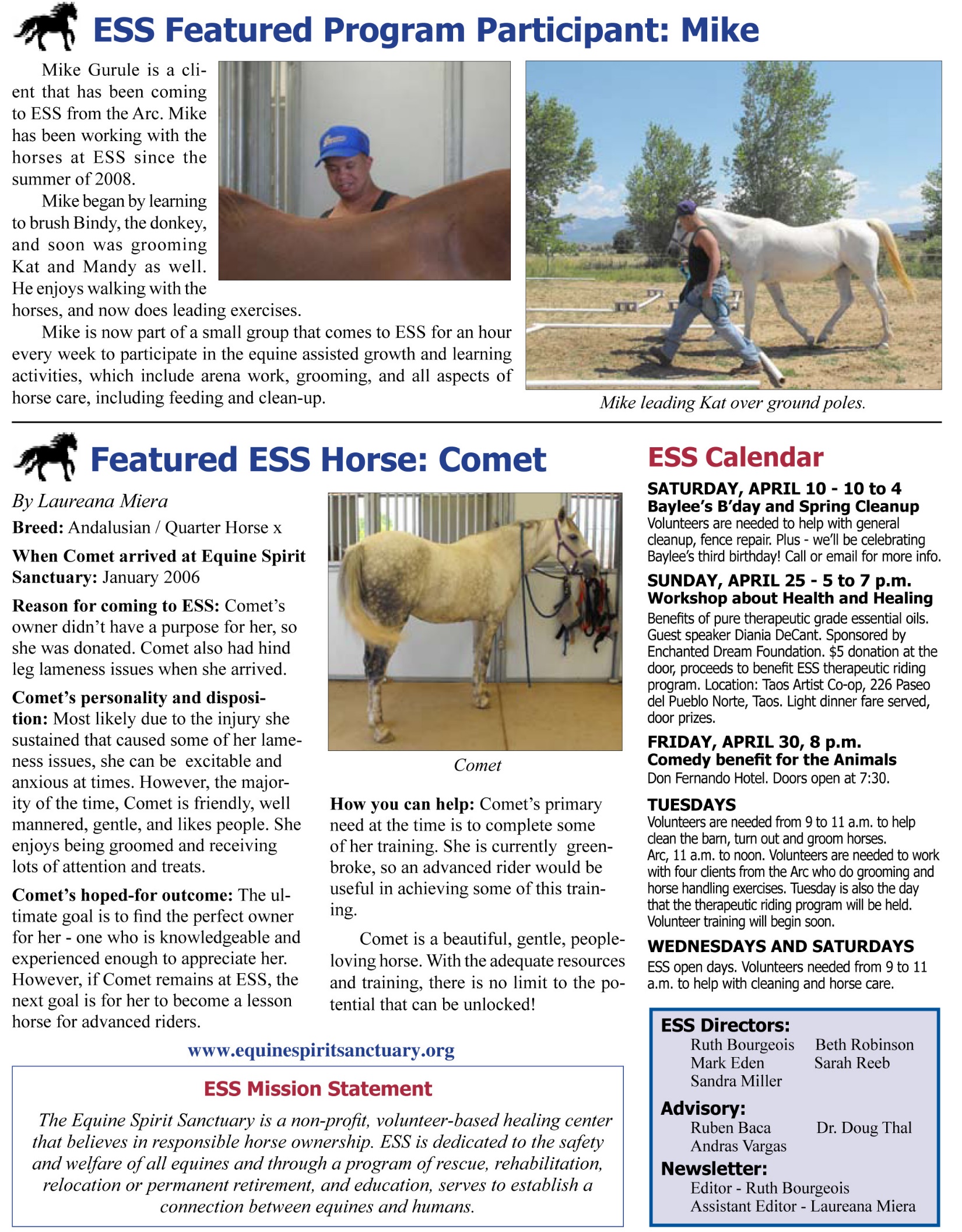 